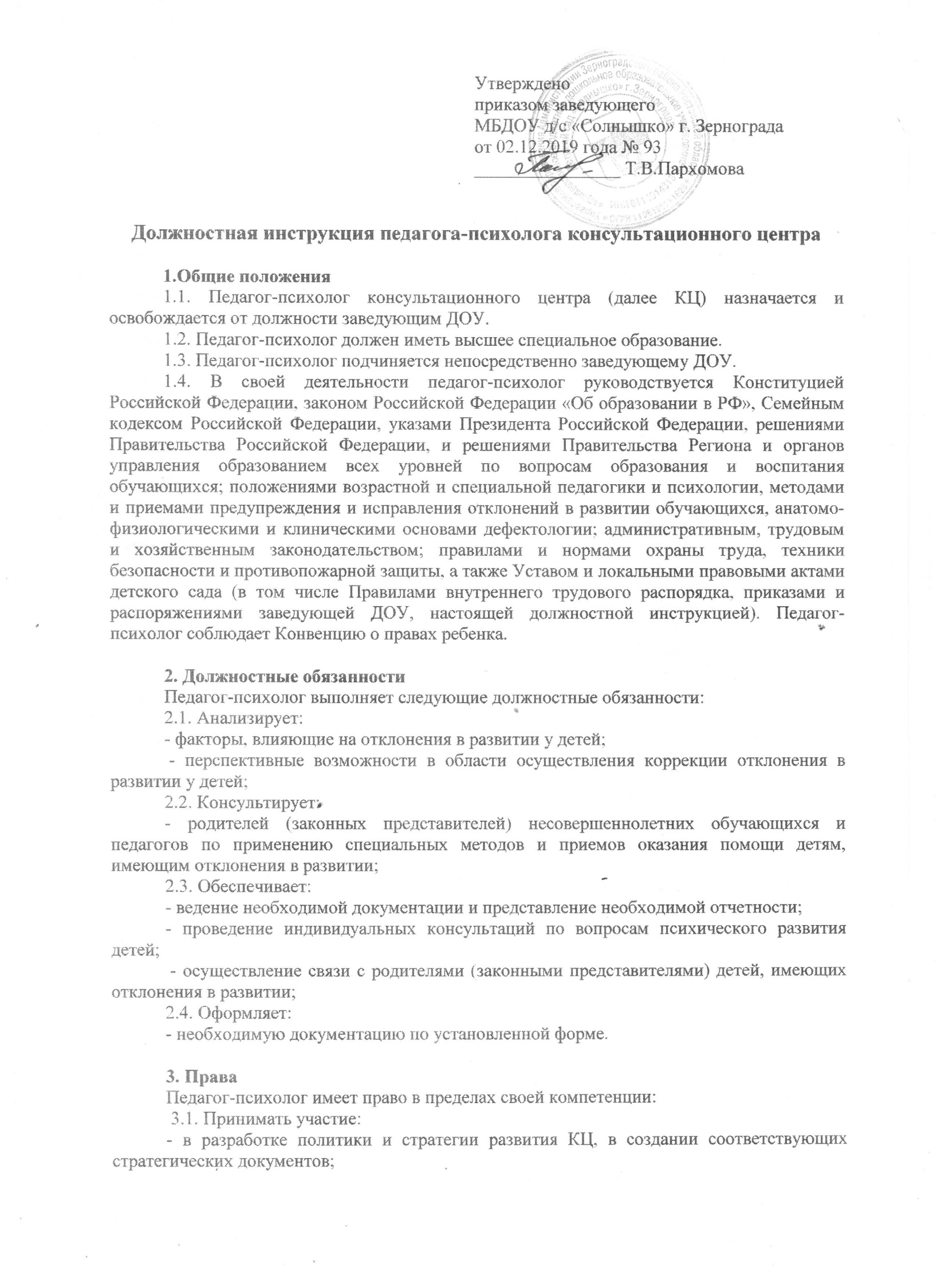 Должностная инструкция педагога-психолога консультационного центра1.Общие положения1.1. Педагог-психолог консультационного центра (далее КЦ) назначается и освобождается от должности заведующим ДОУ.1.2. Педагог-психолог должен иметь высшее специальное образование.1.3. Педагог-психолог подчиняется непосредственно заведующему ДОУ.1.4. В своей деятельности педагог-психолог руководствуется Конституцией Российской Федерации, законом Российской Федерации «Об образовании в РФ», Семейным кодексом Российской Федерации, указами Президента Российской Федерации, решениями Правительства Российской Федерации, и решениями Правительства Региона и органов управления образованием всех уровней по вопросам образования и воспитания обучающихся; положениями возрастной и специальной педагогики и психологии, методами и приемами предупреждения и исправления отклонений в развитии обучающихся, анатомо- физиологическими и клиническими основами дефектологии; административным, трудовым и хозяйственным законодательством; правилами и нормами охраны труда, техники безопасности и противопожарной защиты, а также Уставом и локальными правовыми актами детского сада (в том числе Правилами внутреннего трудового распорядка, приказами и распоряжениями заведующей ДОУ, настоящей должностной инструкцией). Педагог- психолог соблюдает Конвенцию о правах ребенка.2. Должностные обязанностиПедагог-психолог выполняет следующие должностные обязанности:2.1. Анализирует:- факторы, влияющие на отклонения в развитии у детей; - перспективные возможности в области осуществления коррекции отклонения в развитии у детей;2.2. Консультирует:- родителей (законных представителей) несовершеннолетних обучающихся и педагогов по применению специальных методов и приемов оказания помощи детям, имеющим отклонения в развитии;2.3. Обеспечивает:- ведение необходимой документации и представление необходимой отчетности;- проведение индивидуальных консультаций по вопросам психического развития детей; - осуществление связи с родителями (законными представителями) детей, имеющих отклонения в развитии;2.4. Оформляет:- необходимую документацию по установленной форме.3. ПраваПедагог-психолог имеет право в пределах своей компетенции: 3.1. Принимать участие:- в разработке политики и стратегии развития КЦ, в создании соответствующих стратегических документов;3.2. Участвовать: - в работе Педагогического Совета ДОУ; - в принятии решений Педагогического совета и любых других коллегиальных органов управления;3.3. Повышать:- свою квалификацию.4. Ответственность4.1.За неисполнение или ненадлежащее исполнение без уважительных причин Устава и законных распоряжений заведующего ДОУ и иных локальных нормативных актов, должностных обязанностей, установленных настоящей Инструкцией, в том числе за не использование прав, предоставленных настоящей Инструкцией, повлекшее дезорганизацию образовательного процесса, педагог-психолог несет дисциплинарную ответственность в порядке, определенном трудовым законодательством.4.2. За применение, в том числе однократное, методов воспитания, связанных с физическим и (или) психическим насилием над личностью ребенка, учитель-логопед может быть освобожден от занимаемой должности в соответствии с трудовым законодательством и Законом Российской Федерации «Об образовании в РФ».4.3. За нарушение правил пожарной безопасности, охраны труда, санитарно-гигиенических правил педагог-психолог привлекается к административной ответственности в порядке и в случаях, предусмотренных административным законодательством.4.4. За причинение КЦ или участникам образовательного процесса ущерба (в том числе морального) в связи с исполнением (неисполнением) своих должностных обязанностей, а также прав, предоставленных настоящей Инструкцией, педагог-психолог несет материальную ответственность в порядке и в пределах, установленных трудовым и (или) гражданским законодательством.5. ВзаимоотношенияСвязи по должности. Педагог-психолог:5.1. представляет своему непосредственному руководителю письменный отчет о своей деятельности один раз в год в конце учебного года;5.2. получает от заведующего ДОУ информацию нормативно-правового характера, знакомится под расписку с соответствующими документами;5.3. систематически обменивается информацией по вопросам, входящим в свою компетенцию, с педагогическими работниками работающими в условиях КЦ. С должностной инструкцией ознакомлен:_________________________          ____________________               ____________                   Ф.И.О.                                                    (подпись)                                            (дата)Утверждено приказом заведующего    МБДОУ д/с «Солнышко» г. Зернограда от 02.12.2019 года № 93   ________________ Т.В.Пархомова